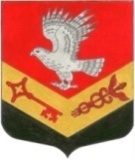 МУНИЦИПАЛЬНОЕ ОБРАЗОВАНИЕ«ЗАНЕВСКОЕ ГОРОДСКОЕ ПОСЕЛЕНИЕ»ВСЕВОЛОЖСКОГО МУНИЦИПАЛЬНОГО РАЙОНАЛЕНИНГРАДСКОЙ ОБЛАСТИСОВЕТ ДЕПУТАТОВ ТРЕТЬЕГО СОЗЫВАРЕШЕНИЕ21.06.2018 года                                                                                        № 31гп.Янино-1Об утверждении Положения о казне МО «Заневское городское поселение»	 В соответствии со статьями 125, 215 Гражданского кодекса Российской Федерации, Бюджетным кодексом Российской Федерации, федеральным законом от 06.10.2003 № 131-ФЗ «Об общих принципах организации местного самоуправления в Российской Федерации», уставом МО  «Заневское городское поселение» совет депутатов принял РЕШЕНИЕ: 1.Утвердить Положение о казне муниципального образования «Заневское городское поселение» Всеволожского муниципального района Ленинградской области согласно приложению.2.Признать утратившими силу:2.1.Решение совета депутатов МО «Заневское сельское поселение» от 28.04.2008 № 16 «Об утверждении Положения о казне муниципального образования «Заневское сельское поселение» Всеволожского муниципального района Ленинградской области»;2.2.Решение совета депутатов МО «Заневское сельское поселение» от 18.03.2010 № 01 «О внесении изменений в Положение о казне муниципального образования «Заневское сельское поселение» Всеволожского муниципального района Ленинградской области».	3.Опубликовать настоящее решение в официальных средствах массовой информации.4.Решение вступает в силу после дня его  опубликования.	5.Контроль за исполнением  решения возложить на постоянно действующую депутатскую комиссию по экономической политике, бюджету, налогу, инвестициям, правопорядку, законности.Глава муниципального образования                                                          В.Е.КондратьевПриложениек решению совета депутатовот  21.06.2018 года  № 31Положениео казне муниципального образования «Заневское городское поселение» Всеволожского муниципального района Ленинградской области                           1.Общие положения1.1. Настоящее  Положение  разработано  в  соответствии со ст. 125, 215 Гражданского кодекса Российской Федерации, Бюджетным кодексом Российской Федерации, Налоговым кодексом Российской Федерации, Федеральным законом от 06.10.2003 № 131-ФЗ «Об общих принципах организации местного самоуправления в Российской Федерации», уставом муниципального образования «Заневское городское поселение» Всеволожского муниципального района Ленинградской области.1.2. Настоящее Положение определяет общие цели, задачи, структуру, общий порядок формирования,      учета,      управления      и      распоряжения           казной муниципального   образования   «Заневское городское поселение» Всеволожского муниципального района Ленинградской области,   обязательно для исполнения всеми физическими и юридическими лицами, а также должностными лицами  органов местного самоуправления.1.3. Казну   муниципального   образования   «Заневское городское поселение» Всеволожского муниципального района Ленинградской области (далее - казна) составляют средства местного бюджета и иное муниципальное имущество, не закрепленное за муниципальными предприятиями и учреждениями.1.4. Объектами казны являются:средства местного бюджета;земли и другие природные ресурсы, находящиеся  в собственности  муниципального образования;пакеты акций (доли) в уставном капитале хозяйствующих субъектов, доли в договорах о совместной деятельности и иные ценные бумаги;нежилые здания, сооружения, помещения, в том числе незавершенные строительством объекты;муниципальный жилищный фонд;нематериальные активы, находящиеся в собственности муниципального образования;иное недвижимое и движимое имущество, находящееся в собственности муниципального образования и не закрепленное на праве хозяйственного ведения и оперативного управления за муниципальными предприятиями и учреждениями.1.5. Настоящее Положение не регулирует порядок управления и распоряжения входящими в состав казны средствами бюджета.   Правовое   положение вышеназванных средств регулируются специальными нормативными правовыми актами.1.6. Формирование, учет, управление и распоряжение, а также контроль за сохранностью и целевым использованием объектов казны, за исключением средств местного бюджета, от   имени   и   в   интересах   муниципального   образования   осуществляется   администрацией муниципального образования «Заневское городское поселение» Всеволожского муниципального района Ленинградской области (далее – администрация).1.7. Формирование казны и финансирование ее содержания осуществляется за счет средств местного бюджета и иных законных источников в рамках установленных нормативов.2. Цели и задачи формирования, учета, управления и распоряжения муниципальной казной2.1. Основными   целями   формирования,   учета,   управления   и   распоряжения   казной являются:укрепление материально-финансовой основы муниципального образования;обеспечение    экономической    и    финансовой    самостоятельности    муниципального образования в сфере гражданских правоотношений;привлечение   инвестиций   и   стимулирование   предпринимательской   активности   на территории муниципального образования;создание экономических предпосылок для разработки и реализации новых подходов к управлению  собственностью  муниципального  образования,   обеспечение  максимально эффективного управления отдельными ее объектами;увеличение доходов;сохранение, воспроизводство и приумножение объектов собственности муниципального образования;повышение эффективности использования объектов собственности муниципального образования.2.2. Основными целями  формирования,  управления   и   распоряжения имуществом, составляющим казну муниципального образования являются:обеспечение   полного   непрерывного   пообъектного   учета   и   движения   имущества, входящего в казну;управление и распоряжение, которым обеспечивает привлечение в  доход местного бюджета дополнительных средств, а также необходимого    для обеспечения общественных потребностей населения муниципального образования;выявление и применение наиболее эффективных способов использования имущества муниципального образования;контроль за сохранностью и использованием имущества муниципального образованиям по целевому назначению;формирование информационной базы данных, содержащих достоверную информацию о составе имущества казны, его техническом    состоянии, стоимостных  и иных характеристиках.3. Формирование объектов муниципальной казны3.1. Объекты казны формируются из имущества, отнесенного в установленном законом порядке к собственности муниципального образования, в результате:разграничения государственной собственности в Российской Федерации на федеральную собственность,  государственную   собственность   субъекта Российской  Федерации и муниципальную собственность;приобретения имущества  на  основании  договоров   купли-продажи,   безвозмездной передачи, пожертвования или иных сделок по приобретению имущества в соответствии с действующим законодательством;возникновения права собственности при завершении строительства объектов, а также на объекты недвижимости незавершенные строительством;приобретения права муниципальной собственности на объекты на основании решений судов;а также в случаях:изъятия по законным основаниям излишнего, неиспользуемого либо используемого не по  назначению  имущества  из  оперативного  управления  муниципальных  учреждений муниципального образования;передачи имущества, оставшегося после ликвидации муниципальных предприятий и учреждений.3.2. Включение объектов в состав казны осуществляется на основании постановления администрации.3.3. Право собственности муниципального образования на  недвижимое имущество, входящее в состав казны, подлежит  государственной регистрации   в  установленном законодательством порядке.3.4. Основанием исключения имущества из состава объектов казны являются решения уполномоченных органов местного самоуправления:о закреплении имущества казны за муниципальными предприятиями и учреждениями на праве хозяйственного ведения, оперативного управления;о списании имущества муниципального образования пришедшего в   негодность вследствие физического износа, аварий, стихийных бедствий, нарушения нормальных условий эксплуатации и по другим причинам;об отчуждении (в том числе приватизации, передачи);о прекращении права собственности муниципального образования на объекты казны по основаниям, предусмотренным действующим законодательством.4.   Учет объектов муниципальной казны4.1. Имущество,     составляющее     казну,     принадлежит     на     праве     собственности муниципальному образованию «Заневское городское поселение» Всеволожского муниципального района Ленинградской области и подлежит  отражению на  балансе администрации.4.2. Аналитический учет объектов в составе имущества казны осуществляется финансово-экономическим сектором администрации.4.3.  Учёт   объектов   муниципальной казны осуществляет    сектором управления муниципальным имуществом и ЖКХ администрации путем занесения соответствующих сведений в Реестр муниципального имущества в соответствии  с требованиями  Положения об организации учета муниципального имущества и порядке ведения реестра муниципального имущества.4.4. Объекты   казны,   переданные   юридическим   лицам   в   аренду   или безвозмездное пользование, подлежат бухгалтерскому учету у   пользователей    в   соответствии с действующим законодательством.4.5. В целях обеспечения достоверности учетных данных об объектах казны, проводится инвентаризация казны, в ходе которой проверяются и документально подтверждаются фактическое наличие имущества, его состояние и оценка стоимости.4.6. Периодичность и порядок проведения инвентаризации определяются в соответствии с действующим законодательством.4.7. Оценка объектов казны осуществляется в случаях и по правилам, установленным законами и иными правовыми актами для оценки имущества.5. Управление и распоряжение объектами муниципальной казны5.1. Управление и распоряжение объектами казны осуществляется     администрацией в пределах полномочий в соответствии с действующим    законодательством и решениями совета депутатов муниципального образования «Заневское городское поселение» Всеволожского муниципального района Ленинградской области.5.2. Имущество, составляющее   казну,   может   быть   передано   администрацией  во временное или постоянное пользование   юридическим   или   физическим   лицам и предоставлено:в аренду;в безвозмездное пользование;в доверительное управление;использовано иным способом, предусмотренным действующим законодательством.5.3. Условия  и   порядок  передачи  имущества,  составляющего   казну,  в   пользование юридическим  и  физическим  лицам,  регулируется действующим  законодательством и соответствующими договорами.5.4. Движимое и недвижимое имущество, являющееся собственностью муниципального образования и входящее в состав объектов казны,   необходимое муниципальным предприятиям и учреждениям для  осуществления  их  уставных  задач,  на  основании постановления   администрации может быть исключено из состава казны и передано муниципальным предприятиям и  учреждениям  на  праве  хозяйственного    ведения,    оперативного управления.5.5. Доходы от использования имущества казны в полном объеме поступают в местный бюджет.6. Контроль за сохранностью и целевым использованием объектов муниципальной казны6.1. Контроль за сохранностью и целевым использованием имущества, входящего в состав объектов казны, не переданного в пользование, осуществляет администрация.6.2. В целях обеспечения сохранности объектов казны может производиться страхование имущества, установление особого режима его эксплуатации и охраны, а также передача имущества на хранение.6.3. Содержание и эксплуатация объектов казны, не переданных во владение и (или) пользование физических и юридических лиц, осуществляется за счет средств местного бюджета путем заключения договоров на эксплуатацию и обслуживание объектов собственности муниципального образования со специализированными организациями в соответствии с законодательством.6.4. Контроль за сохранностью и целевым использованием имущества, входящего в состав казны,   переданного   в   пользование   юридическим   и   физическим лицам, а также привлечение этих лиц к ответственности за ненадлежащее использование переданных объектов, осуществляет        администрация.В ходе контроля администрация по мере необходимости осуществляет проверки состояния переданного имущества и соблюдения условий договоров о передаче имущества. На срок передачи в пользование имущества, входящего в состав казны, обязанности по содержанию имущества и риск случайной гибели имущества подлежат закреплению за пользователем при заключении договора передачи имущества.6.5. Юридические    и    физические    лица,    должностные    лица        органов  местного самоуправления,   совершившие   действия   или   принявшие   противоправные   решения, повлекшие ущерб для казны, несут дисциплинарную, административную, гражданско-правовую и уголовную ответственность, установленную действующим законодательством.7. Обращение взыскания на объекты муниципальной казны7.1. Муниципальное образование «Заневское городское поселение» Всеволожского муниципального района Ленинградской области отвечает по своим обязательствам денежными средствами и имуществом, входящими в состав казны.